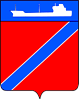 ПРОЕКТСовет Туапсинского городского поселенияТуапсинского районаРЕШЕНИЕот _______________                                                                  № __________г. ТуапсеО внесении изменений в решение Совета Туапсинского городского поселения  Туапсинского района от 03 сентября 2014 года № 28.4 «Об утверждении Положения о порядке управления и распоряжения объектами муниципальной собственности Туапсинского городского поселения Туапсинского района»В соответствии с Гражданским кодексом Российской Федерации, Федеральным законом от 06 октября 2003 года № 131-ФЗ «Об общих принципах организации местного самоуправления в Российской Федерации», Уставом Туапсинского городского поселения Туапсинского района, в целях приведения в соответствие с действующим законодательством Российской Федерации, Совет Туапсинского городского поселения Туапсинского района  Р Е Ш И Л:Внести в решение Совета Туапсинского городского поселения  Туапсинского района от 03 сентября 2014 года № 28.4 «Об утверждении Положения о порядке управления и распоряжения объектами муниципальной собственности Туапсинского городского поселения Туапсинского района» следующие изменения:1) Дополнить раздел 3 приложения «Положение о порядке управления и распоряжения объектами муниципальной собственности Туапсинского городского поселения Туапсинского района» пунктом 3.5 следующего содержания:«3.5 Принятие в муниципальную собственность объектов капитального строительства - бесхозяйных недвижимых вещей, движимого имущества и объектов, относящихся к системе коммунальной инфраструктуры, используемой в сфере электро-, тепло-, газо- и водоснабжения населения, водоотведения (далее - Бесхозяйные объекты) осуществляется в следующем порядке:3.5.1. Бесхозяйные объекты могут быть выявлены в процессе проведения инвентаризации, при проведении ремонтных работ на объектах инженерно-коммунальной инфраструктуры, обнаружены иными способами.Сведения о Бесхозяйных объектах представляют отраслевые органы Туапсинского городского поселения, муниципальные учреждения, предприятия путем направления соответствующего заявления в Отдел.3.5.2.Отдел:1) Проводит мероприятия по установлению собственника Бесхозяйного объекта, в том числе путем направления запросов в органы, осуществляющие:ведение реестров федерального имущества и государственного имущества Краснодарского края;государственную регистрацию прав на недвижимое имущество и сделок с ним, технической инвентаризации.2) Проводит обследование выявленных Бесхозяйных объектов и принимает решение о целесообразности приема в муниципальную собственность Туапсинского городского поселения.3) Осуществляет сбор и изготовление необходимой документации для оформления права муниципальной собственности, в том числе:для недвижимого имущества - технического и кадастрового паспорта Бесхозяйного объекта и иных документов, предусмотренных Приказом Минэкономразвития России от 23.12.2013 N 765 "Об утверждении правил ведения Единого государственного реестра прав на недвижимое имущество и сделок с ним, состава номера регистрации, порядка присвоения при проведении государственной регистрации прав на недвижимое имущество и сделок с ним объектам недвижимого имущества условных номеров, которым в установленном законодательством Российской Федерации порядке не присвоен кадастровый номер, форм свидетельства о государственной регистрации права и специальной регистрационной надписи на документах, требований к заполнению свидетельства о государственной регистрации прав и специальной регистрационной надписи, а также требований к формату специальной регистрационной надписи в электронной форме"для движимого имущества - технического заключения об отнесении объекта к движимому имуществу (для строений и сооружений).4) На каждый выявленный Бесхозяйный объект Отдел формирует дело, содержащее документацию и материалы, которые имеют непосредственное отношение к выявленному объекту. Материалы внутри дела располагаются согласно описи. Реквизиты обложки дела должны содержать наименование объекта и его местоположения.Отдел ведет реестр обнаруженного (установленного) бесхозяйного имущества. Реестр ведется с нарастающим счетом с обязательным внесением сведений о пользователях имущества.5) В целях оформления права муниципальной собственности на Бесхозяйные объекты Отдел формирует пакет документов:-для недвижимого имущества:справку из органа технической инвентаризации о принадлежности Бесхозяйного объекта, выписки из реестров федерального имущества и государственного имущества Краснодарского края, выписку из Единого государственного реестра прав на недвижимое имущество и сделок с ним в отношении Бесхозяйного объекта;адресную справку, выданную уполномоченным органом;акт обследования Бесхозяйного объекта, выполненный работниками Отдела;технический и кадастровый паспорт.-для движимого имущества:техническое заключение об отнесении объекта к движимому имуществу (для строений и сооружений);отчет об оценке выявленного Бесхозяйного объекта, в случае если стоимость названной вещи не превышает пятикратный установленного федеральным законодательством минимального размера оплаты труда, применяемого для исчисления платежей по гражданско-правовым обязательствам;выписки из реестров федерального имущества и государственного имущества Краснодарского края в отношении Бесхозяйного объекта;материалы, подтверждающие вступление заявителя во владение Бесхозяйным объектом;акт обследования Бесхозяйного объекта, выполненный работниками Отдела.6)Отдел до оформления права Туапсинского городского поселения на имущество, без поручения, иного указания или заранее обещанного согласия заинтересованного лица, в целях предотвращения вреда бесхозяйному имуществу, исполнения обязательств заинтересованного лица осуществляет действия по заключению соглашений с организациями коммунального комплекса в порядке, установленном главой 50 Гражданского кодекса Российской Федерации.7) Отдел при достаточности в материалах доказательств для признания права муниципальной собственности на движимый объект подает исковое заявление в суд.Решение судебных органов, вступившее в законную силу, признающее право муниципальной собственности на движимый объект, является основанием для внесения сведений о данном объекте в Реестр муниципального имущества Туапсинского городского поселения.8) В случае если выявленный объект по своим характеристикам относится к недвижимому имуществу, администрация Туапсинского городского поселения подает заявление в орган, осуществляющий государственную регистрацию прав на недвижимое имущество о постановке объекта на учет как бесхозяйного.По истечении года со дня постановки Бесхозяйного объекта на учет Отдел запрашивает выписку из Единого государственного реестра прав на недвижимое имущество и сделок с ним.При наличии правовых оснований для признания права муниципальной собственности на данный объект администрация Туапсинского городского поселенияподает исковое заявление в суд о признании права муниципальной собственности на данный объект.9) На основании вступившего в законную силу решения суда Отдел осуществляет действия по государственной регистрации права муниципальной собственности и внесению сведений об объекте в Реестр муниципального имущества Туапсинского городского поселенияв установленном порядке.»Настоящее решение вступает в силу на следующий день после его официального опубликования.Председатель СоветаТуапсинского городского поселения					   Е.А. ЯйлиГлава Туапсинскогогородского поселения				                                                А.В. Чехов